SURPRISING, INTERESTING, AND TROUBLING (S-I-T)Take some time to reflect on the image and video and identify what you found surprising, interesting, and troubling. ImageSurprising, Interesting, Troubling (S-I-T)Surprising, Interesting, Troubling (S-I-T)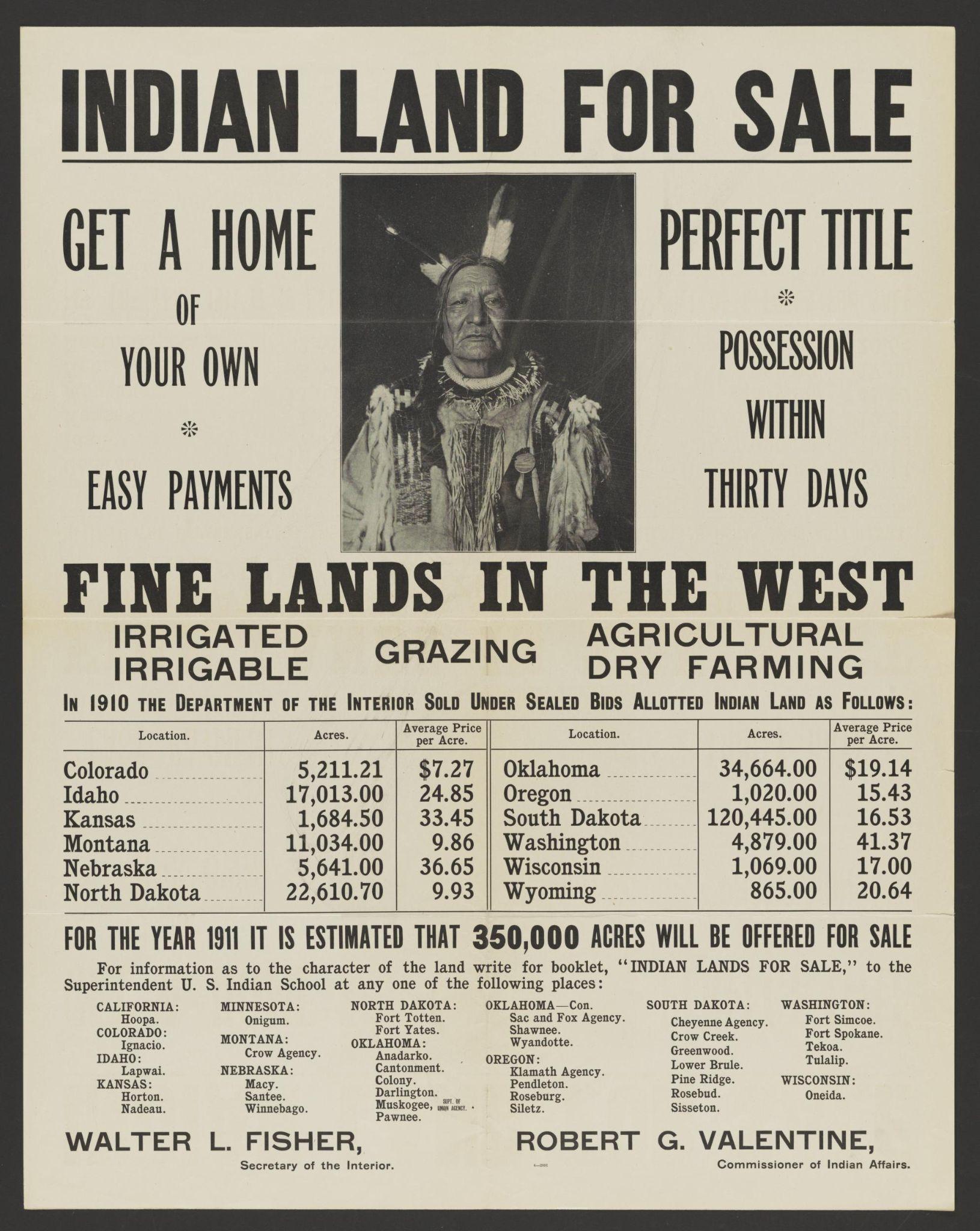 Retrieved from: Fisher, W. L., Valentine, R. G., United States Department of The Interior, I. B. & Printed Ephemera Collection. (1911) Indian land for sale:Get a home of your own, easy payments. Perfect title. Possession within thirty days. Fine lands in the West. [United States Publisher not identified] [Pdf] Retrieved from the Library of Congress, https://www.loc.gov/item/2015657622/.SSurprisingRetrieved from: Fisher, W. L., Valentine, R. G., United States Department of The Interior, I. B. & Printed Ephemera Collection. (1911) Indian land for sale:Get a home of your own, easy payments. Perfect title. Possession within thirty days. Fine lands in the West. [United States Publisher not identified] [Pdf] Retrieved from the Library of Congress, https://www.loc.gov/item/2015657622/.IInterestingRetrieved from: Fisher, W. L., Valentine, R. G., United States Department of The Interior, I. B. & Printed Ephemera Collection. (1911) Indian land for sale:Get a home of your own, easy payments. Perfect title. Possession within thirty days. Fine lands in the West. [United States Publisher not identified] [Pdf] Retrieved from the Library of Congress, https://www.loc.gov/item/2015657622/.TTroubling